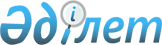 Отдельные вопросы по развитию трубопроводного транспортаПостановление Правительства Республики Казахстан от 29 апреля 1999 года № 513

      В целях повышения эффективности изучения и подготовки проектов экспортных трубопроводных систем, разрабатываемых по поручению Правительства Республики Казахстан нефтедобывающими компаниями, Правительство Республики Казахстан постановляет: 

      1. 

      Сноска. Пункт 1 исключен - постановлением Правительства РК от 2 мая 2001 года N 591 P010591_ . 

      2. Закрытому акционерному обществу "Национальная компания по транспортировке нефти "КазТрансОйл" (по согласованию): 

      а) обеспечить разработку и реализацию проекта увеличения пропускной способности нефтепровода Атырау - Самара до 15 миллионов тонн в год; 

      б) осуществить в соответствии с условиями задания Правительства Республики Казахстан разработку ТЭО транскаспийских нефтегазопроводов и сопряженных с ним транспортных систем; 

      в) провести необходимые технико-экономические исследования по проекту нефтепровода Казахстан-Туркменистан-Иран. 

      3. Закрытому акционерному обществу "Национальная компания по транспортировке нефти "КазТрансОйл" принять участие в обсуждении вопросов по доступу карачаганакского продукта к системе Каспийского Трубопроводного Консорциума, проводимом Полномочным Органом Республики Казахстан - Национальной нефтегазовой компанией "Казахойл" в соответствии с условиями раздела 7.2. Соглашения о разделе продукции по Карачаганакскому нефтегазоконденсатному месторождению.      4. Настоящее постановление вступает в силу со дня подписания.        Премьер-Министр      Республики Казахстан(Специалист: Э.Жакупова             А.Турсынова)         
					© 2012. РГП на ПХВ «Институт законодательства и правовой информации Республики Казахстан» Министерства юстиции Республики Казахстан
				